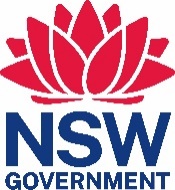 ApplicationApplicant Information (all fields are compulsory)	       Provide if no mobile availableOther detailsQualifications for the committeeI meet the following requirements for membership on the committee and am able to support my claim through my CV or a referee report: (please only tick the criteria that apply to you): Aboriginal person Heritage architecture Connecting with Country framework Aboriginal cultural heritageAdditional information must be provided in a one-page CV. This should only include your skills, experience and qualifications that relate to the committee. Diversity informationMembers of the community, including women, Aboriginal and Torres Strait Islander people, people of culturally diverse backgrounds, people with a disability and young people, are encouraged to apply for positions on NSW boards and committees. ReferencesPlease list two professional references.Disclaimer and signatureI certify that my answers are true and complete to the best of my knowledge. I approve the NSW Government undertaking the following probity checks, as deemed appropriate for applications to this committee: ASIC Banned and Disqualified search, ASIC Enforceable Undertakings Register search, Australian Financial Security Authority National Personal Insolvency Index search, NSW Police Force National Police Check and Office of the Children’s Guardian Working with Children Check.I acknowledge that if I am approved for appointment or reappointment to the committee, that I will be required to declare pecuniary / non-pecuniary interests.Information submitted on this form, including any personal details will be a matter of public record and will be stored in the NSW Government records system. You can find out more about how the  handles the personal information it collects online by reading the . By submitting this form, you consent to the collection and use of your personal information in accordance with this . Heritage Council of NSWApprovals CommitteeFull Name:Date of birth:Title     Given namesSurnameAddress:Residential Address                                                                                                                                                       Residential Address                                                                                                                                                       Residential Address                                                                                                                                                       Residential Address                                                                                                                                                       Residential Address                                                                                                                                                       Postcode Postal Address (if different to residential address)           Postcode          PostcodeMobile phone:Email: Landline:Position applied for (eg Member representing local government):Are you a public sector employee?YESNO   If yes, which department? Have you been a member of this committee before?YESNOIf yes, when?Are you on the NSW Lobbyist Register?YESNOAre you currently a member of other boards and committees?YESNOIf yes, please list:Do you have a disability?YES     NO       PREFER NOT TO SAYPlease advise of any special needs that need to be accommodated.Please advise of any special needs that need to be accommodated.Please advise of any special needs that need to be accommodated.Please advise of any special needs that need to be accommodated.Please advise of any special needs that need to be accommodated.What is your gender?MALEFEMALE        NON-BINARY   PREFER NOT TO SAYAre you from a culturally diverse background?YESNO        PREFER NOT TO SAYIf yes, please provide details:Are you an Aboriginal or Torres Strait Islander personYESNO        PREFER NOT TO SAY PREFER NOT TO SAY PREFER NOT TO SAY PREFER NOT TO SAYFull Name:Relationship:Email:Phone:Position/ Organisation:Full Name:Relationship:Email:Phone:Position/ organisation:Signature:Date: